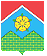 АДМИНИСТРАЦИЯПОСЕЛЕНИЯ МОСКОВСКИЙПОСТАНОВЛЕНИЕОб утверждении схемы размещения нестационарных торговых объектов, расположенных на территории поселения Московский Во исполнение постановления Правительства Москвы от 03.02.2011 № 26-ПП «О размещении нестационарных торговых объектов, расположенных в городе Москве на земельных участках, в зданиях, строениях и сооружениях, находящихся в государственной собственности»,  на основании решения Совета депутатов поселения Московский от 25.08.2015 № 6/30 «О порядке размещения нестационарных торговых объектов на территории поселения Московский»,  протокола заседания Межведомственной комиссии по вопросам потребительского рынка при Правительстве Москвы от  15.11.2018 № 16, администрация поселения Московский постановляет: Утвердить схему размещения нестационарных торговых объектов, расположенных на территории поселения Московский согласно приложению к настоящему постановлению. Настоящее постановление вступает в силу с даты издания.С даты вступления в силу настоящего постановления признать утратившим силу постановление администрации поселения Московский от 28.11.2016 № 56 «Об утверждении схемы размещения нестационарных торговых объектов, расположенных на территории поселения Московский».Опубликовать настоящее постановление в «Вестнике Совета депутатов и администрации поселения Московский» и разместить на официальном сайте администрации поселения Московский.Контроль за исполнением настоящего постановления возложить на заместителя главы администрации Щербакову Л.Л. Глава администрации 	       Д. А. АндрецоваПриложениек постановлению администрациипоселения Московскийот 18.12.2018 № 45Адресный перечень нестационарных торговых объектов, расположенных на территории поселения МосковскийТроицкого и Новомосковского административных округов города Москвы18.12.2018№      45№ п/пОкругРайонВид объектаАдрес размещенияПлощадь места размещения, кв. м.СпециализацияПериод размещения1ТиНАОпоселение МосковскийТележкаг. Московский, мкр. 3, бульвар 2,5«Мороженое», «Горячие напитки, выпечка»с 01 мая по 01 октября; с 01 октября по 01 мая2ТиНАОпоселение МосковскийТележкаг. Московский, мкр. 1, площадь перед ДК2,5«Мороженое», «Горячие напитки, выпечка»с 01 мая по 01 октября; с 01 октября по 01 мая3ТиНАОпоселение МосковскийКиоскг. Московский, ул. Радужная, д. 19, корп. 36«Хлеб, хлебобулочные изделия»Круглогодично4ТиНАОпоселение МосковскийКиоскг. Московский, п. Московский, напротив жилого комплекса «Бристоль»6«Хлеб, хлебобулочные изделия»Круглогодично5ТиНАОпоселение МосковскийКиоскг. Московский, п. Московский, напротив жилого комплекса «Бристоль»6«Овощи и фрукты»Круглогодично6ТиНАОпоселение МосковскийКиоскг. Московский, мкр. 1, вл. 812«Печать»Круглогодично7ТиНАОпоселение МосковскийКиоскг. Московский, мкр. 1, вл. 39/19«Печать»Круглогодично8ТиНАОпоселение МосковскийКиоскг. Московский, мкр. 3, вл. 8 (напротив)9«Печать»Круглогодично9ТиНАОпоселение МосковскийКиоскг. Московский, ул. Радужная, д. 189«Печать»Круглогодично